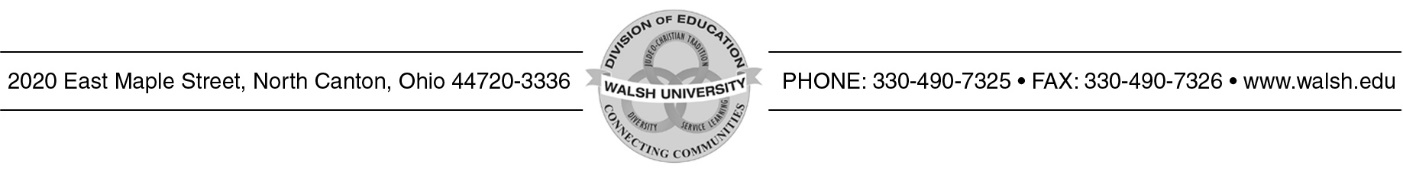 Clinical Experience ChecklistDual Placement # 1  (7 weeks)SPRING 2020: January 6-February 21The University Supervisor will give you the required forms.Return all other forms to the University Supervisor on the designated date.Return the Walsh Supervisor Appraisal form in a sealed envelope to the supervisor.WEEK 6		Paperwork Due Date: 		February 14 	(2) Observation Report for Clinical Experience	(1) C-PAS8 Evaluation (Mid Term)===============================================================================Clinical Experience ChecklistDual Placement # 2  (8 weeks) SPRING 2020: February 24-April 17The University Supervisor will give you the required forms.Return all other forms to the University Supervisor on the designated date.Return the Walsh Supervisor Appraisal form in a sealed envelope to the supervisor.WEEK 15		Paperwork Due Date: 		April 17 	(2) Observation Report for Clinical Experience	(1) C-PAST Evaluation (Final) 	(1) Walsh Supervisor Appraisal (give to supervisor in a sealed envelope)January 2020